UPISNICAu ____________________ (      .) razred u školsku godinu 2022./2023.PRIVOLA RODITELJADajem privolu XV. gimnaziji da u svrhu promocije djelatnosti škole u skladu s ciljevima odgoja i obrazovanja (učenički i mentorski uspjesi na natjecanjima i smotrama, izvannastavne aktivnosti, humanitarne akcije, Zaklada MIOC Alumni, Podcast MIOC, MIOC Media Corner i sl.) objavi sljedeće osobne podatke mog djeteta (UPISATI DA ZA ONO ZA ŠTO SE DAJE PRIVOLA, A NE ZA ONO ZA ŠTO SE NE DAJE PRIVOLA):Dajem privolu XV. gimnaziji za (UPISATI DA ZA ONO ZA ŠTO SE DAJE PRIVOLA, A NE ZA ONO ZA ŠTO SE NE DAJE PRIVOLA):            DAJEM /           NE DAJEM (MOLIMO OZNAČITI KVAČICOM ŽELJENI ODABIR) suglasnost za sudjelovanje moga djeteta na školskoj i višim razinama natjecanja u znanju i sportu te privolu za dostavu osobnih podataka moga djeteta Agenciji za odgoj i obrazovanje i organizatorima međunarodnih natjecanja u svrhu provedbe natjecanja.Izjavljujem da sam pročitao/la obavijest ispitaniku o obradi osobnih podataka za koju nije potrebna privola ispitanika na mrežnoj stranici škole (www.mioc.hr – Poslovanje - Zaštita osobnih podataka). Upoznat/a sam s pravom povlačenja privole u svakome trenutku pisanom izjavom te da povlačenje privole ne utječe na zakonitost obrade na temelju privole prije njezina povlačenja.    U Zagrebu, _________________ 2022.	    Potpis roditelja: ________________________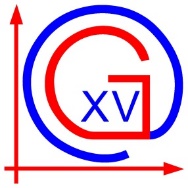 Republika HrvatskaXV. gimnazijaIB World SchoolZagreb, Jordanovac 8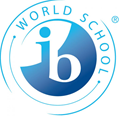 UČENIKUČENIKIme i prezimeDatum, mjesto i država rođenjaDržavljanstvoNacionalnostOIBBroj mobitelaAdresa prebivalištaOTACMAJKAIme i prezimeZanimanjeOIBAdresa prebivalištaE-mail adresaKontakt telefonNA OGLASNIM MJESTIMA ŠKOLENA OGLASNIM MJESTIMA ŠKOLENA OGLASNIM MJESTIMA ŠKOLENA OGLASNIM MJESTIMA ŠKOLENA OGLASNIM MJESTIMA ŠKOLENA OGLASNIM MJESTIMA ŠKOLENA OGLASNIM MJESTIMA ŠKOLENA OGLASNIM MJESTIMA ŠKOLENA OGLASNIM MJESTIMA ŠKOLENA OGLASNIM MJESTIMA ŠKOLENA OGLASNIM MJESTIMA ŠKOLEU        MEDIJIMAU        MEDIJIMAIME I PREZIME:mrežna stranica      oglasna ploča  godišnjakgodišnjakostali promotivni materijaliostali promotivni materijaliostali promotivni materijaliAUDIO I VIDEO ZAPISE:mrežna stranica  oglasna ploča  godišnjakgodišnjakostali promotivni materijaliostali promotivni materijaliostali promotivni materijaliFOTOGRAFIJU:mrežna stranica  oglasna ploča  godišnjakostali promotivni materijaliostali promotivni materijalie-Dnevnike-Dnevnikkorištenje MOJE E-MAIL ADRESE za slanje obavijesti iz e-Dnevnika;korištenje MOG OIB-a u svrhu omogućavanja pristupa e-Dnevniku putem sustava e-Građani.